               17-03-31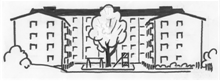 Informationsbrev BRF Korallen nr 3-17Vårstädningen
Vårstädningen äger rum lördag den 22 april med start klockan 10 (vid regn flyttar vi till söndag samma tid).  Eftersom första snön hade hunnit falla på vår höststädning fick vi inte alls så mycket gjort som vi hade önskat. Det betyder att vi har betydligt mer att göra på vårstädningen. Vi hoppas och vädjar till att så många grannar som möjligt prioriterar att hjälpa till på städdagen. Vi äger vårt hus gemensamt och har samma ansvar för att hålla det fint. Alla hjälper till på sina egna villkor och ingen pyssla är för liten. Dessutom är det ett ypperligt tillfälle att lära känna sina grannar. Lappar om vårstädningen kommer även att sättas upp i portarna i god tid innan städdagen.       

Nya lås
Sedan några veckor tillbaka har vi portkod och nästa steg är att byta ut låskolvarna i alla gemensamma ytor. Nycklarna vi har nu är från när huset byggdes och många nycklar är i omlopp. Med nya låskolvar kommer vi ha bättre koll på vem som har vilken nyckel. 

Till sist…
Inspecta har gått igenom alla hissar och de har blivit godkända i besiktningen. 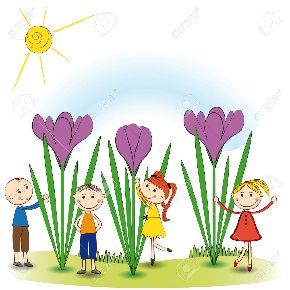 Styrelsen

 Glöm Inte!  BRF Korallen finns på Facebook. Bli medlem!